Robeson County Partnership for Children, Inc. (RCPC)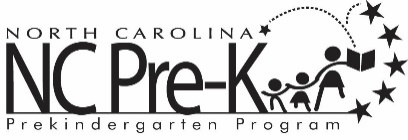 Robeson County NC Pre-K Committee MeetingDecember 8, 2020 Immediately following the RCPC Board of Directors Meeting that begins at 12:00 PMVia Zoomhttps://zoom.us/j/98459143186?pwd=cWdta1AwcXR2bmlxMGFaRWc3NkIxZz09Call In: 1 646 558 8656 Meeting ID: 984 5914 3186Passcode: 577320*Space will be available whereby members of the public may listen to the meeting at:Robeson County Partnership for Children, Inc. Multi-Purpose Room210 E. Second StreetLumberton, NC 28358Call to OrderPublic CommentApproval of Minutes Review minutes from the August 11, 2020 committee meeting.Action ItemsAnnual Review of the Robeson County NC Pre-K Policies, Procedures, and PracticesBackground:  The Committee must approve any revisions to the policies, procedures, & practices.  An annual review is conducted as a measure of best practice.Issue: There are no recommended changes at this time.Recommendation:  It is recommended that the committee consider approving the annual review of the NC Pre-K policies and procedures with no changes.Non-Action ItemsCommunity & Recruitment Update – Rhiannon Chavis-Wanson	ECERS Update – Rhiannon Chavis-WansonPlacement Update – Rhiannon Chavis-WansonSite Updates – Rhiannon Chavis-WansonUpdates from DCDEEYear to Date Financial Report – Lindsay Mejia  Next Meeting Date:	The next committee meeting is scheduled for February 9, 2020 upon the adjournment of the Smart Start Board of Directors Meeting. Adjournment